Что такое общественные пространства, и как их можно благоустроитьОбщественные пространства – это территории населённого пункта, которые находятся в свободном доступе для населения.
Встретиться с друзьями, провести собрание, отдохнуть, почитать на свежем воздухе, заняться спортом, прогуляться перед сном – всё это можно сделать на территории общественных пространств, конечно же, на бесплатной основе.
В зависимости от расположения это может быть парк, сквер, аллея, набережная, а что будет внутри определяется функциональным зонированием:
Зоны тихого отдыха
Зоны активного отдыха
Игровые зоны
Выставочные зоны
Зоны проведения мероприятий
Парковки и др.
Кто лучше всех знает, что нужно городу, поселению? Конечно, жители!
Благодаря проекту «Формирование комфортной городской среды» жители могут сами выбирать наполнение пространств.
На фото благоустроенные объекты в Верхнекетском районе.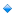 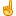 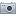 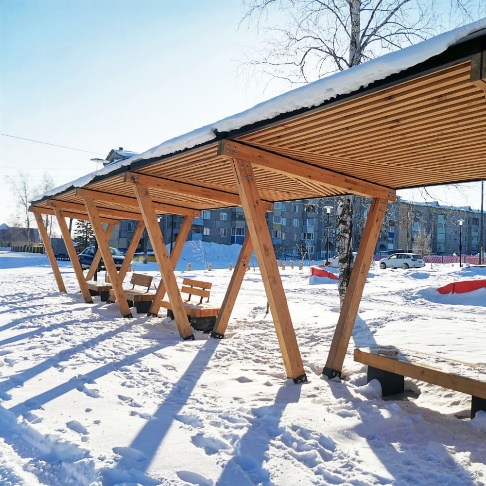 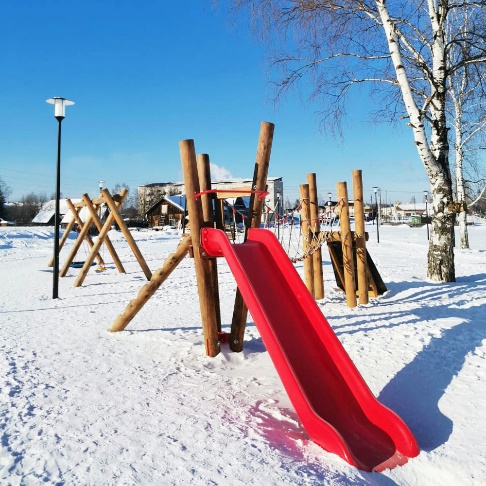 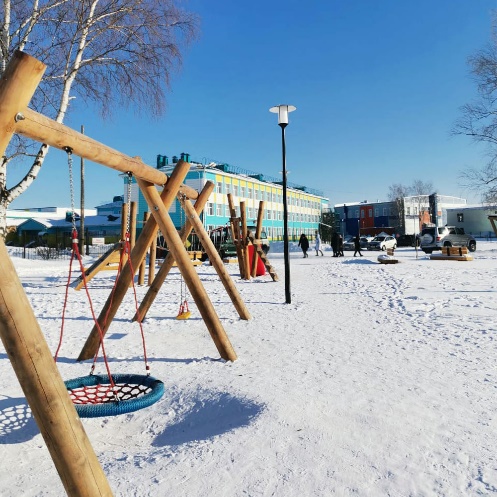 